Каткова Л. С. музыкальный руководитель         высшей квалификационной категорииГилязова Э. Н. музыкальный руководитель         первой  квалификационной категорииМБДОУ №36 «Искорка»  г.Елабуга«Осенние приключения».                           (осенний квест в подготовительной группе)Цель: Расширение музыкального кругозора детей, закрепление и расширение  представлений детей о сезонных изменениях в природе посредством использования квест технологии.Задачи: Обучающие: целенаправленно мотивировать эмоциональную и познавательную активность детей посредством серии игровых заданий для получения конечного результата квеста – собрать слово и найти Осень.Развивающие: развивать творчество, музыкальный слух,   пластику, умение слушать, слышать и понимать предлагаемые задания. способствовать сплочению коллектива детей и их родителей.Воспитательные: воспитывать интерес и любовь к музыке. Воспитывать коммуникативные качества у детей, дружеские взаимоотношения, выдержку и терпение.В зал заходят 3 ребёнка (которые громко читают стихи)1.  Здравствуйте, гости дорогие Веселья вам и радости. Давно мы вас ждем, ожидаемИ вот праздник свой осенний начинаем.2.  Урман-кырларгаКилдематур козЖэйуттедиепУкенмибез без.3.  Позабудьте о заботах,      Отдохните от работыВеселитесь, не стесняйтесьИ вместе с нами улыбайтесь.(уходят из зала)(под музыку дети с веточками в руках заходят и встают каждый на своё место)4. Посмотрите-ка ребята,В нашем зале так нарядноМы гостей сюда позвалиЧто за праздник в нашем зале?Хором: Это осень к нам пришла              Всем подарки принесла!!!!5.Фрукты, овощи, цветыНебывалой красоты!*.	И орехи!*.	И медок!*.	И рябину!*.	И грибок!*.	Подарила листопад!Хором: Листья золотом горят!!!!Танец «Листик , листик, листопад».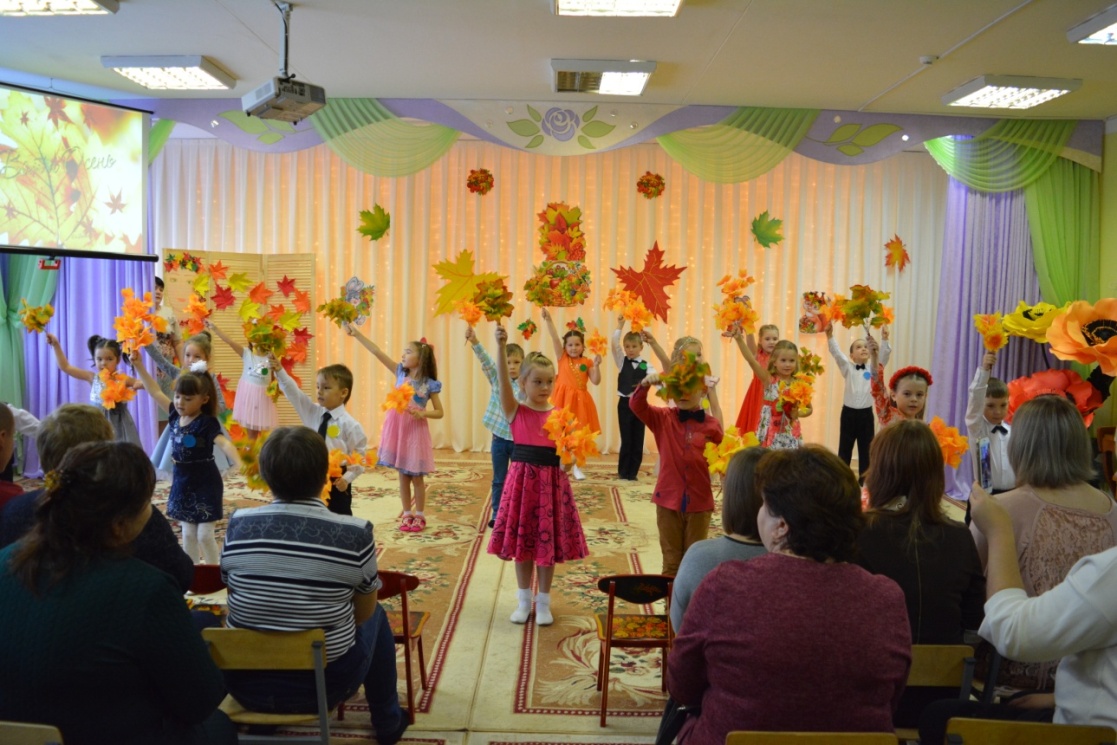 6.Көннәрсуынды,Чишмәләртынды.Безнекалдырып,Кошлар да китте.7. Стало вдруг светлее вдвое,Двор, как в солнечных лучах.Это платье золотое    У березы на плечах...8.Сары, сары, сап-сарыАгачныңяфракларыҖилуйный, очаяфракХором :Көзнеңматурчаклары!!!!!!Татарская песня «Сары, сары, сап сары”9.Жёлтой краской кто-тоВыкрасил леса,Стали отчего-тоНиже небеса,10. Ярче запылалиКисточки рябин.Все цветы увяли,Лишь свежа полынь.11. Я спросил у папы:— Что случилось вдруг?И ответил папа:Хором: — Это осень, друг.Песня:  «Что случилось»(После песни садятся)Ведущий: Какой же осенний праздник без Осени. Давайте громко её позовёмДети: Осень, Осень в гости просим!!!!!!(Забегает Баба-Яга)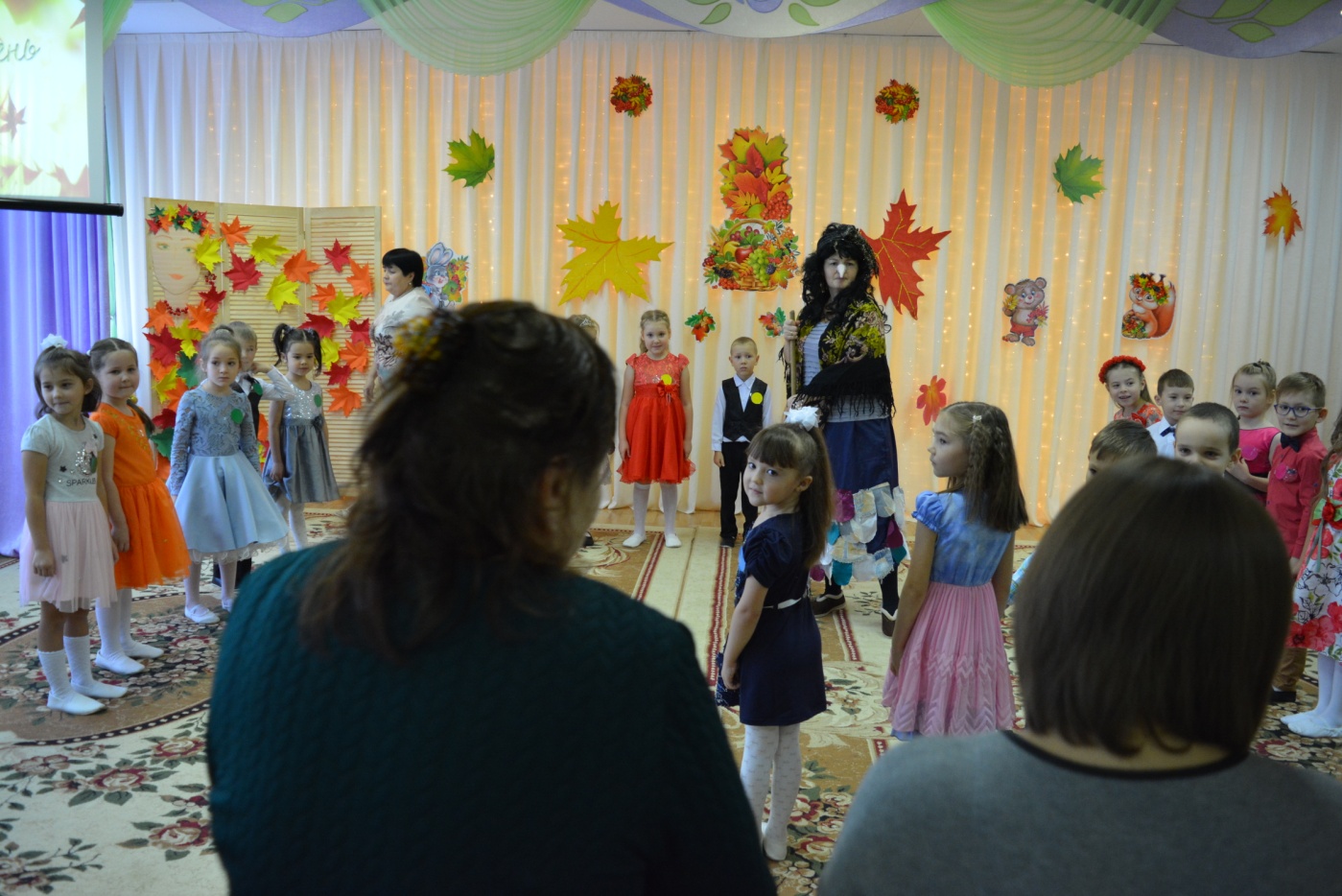 Б.Яга:Чагозаскричались?  Кого зовёте?Дети:Осень!!!!Б.Яга: Ой глянь на них, Осень им подавай!!! А зачем нужна эта Осень? Дождь, грязь, слякоть! Пусть будет сразу зима! Чисто, бело…Ведущий: Да что ты, Баба Яга! Осень очень нужна! Мы ее ждем. Сейчас ребята расскажут , как нам нужна осень (дети встают на свои точки)1) Осень скверы украшаетРазноцветною листвой.2) Осень кормит урожаемПтиц, зверей и нас с тобой.3)  И в садах, и в огороде,И в лесу, и у воды.4) Приготовила природаВсевозможные плоды.5) На полях идёт уборка —Собирают люди хлеб.6)Тащит мышка зёрна в норку,Чтобы был зимой обед.7) Сушат белочки коренья,запасают пчёлы мёд.8) Варит бабушка варенье,В погреб яблоки кладёт.9)  Собирай дары природы!Уродился урожай —10) В холод, в стужу, в непогодуПригодится урожай!Ведущий: Доказали мы тебе, Баба Яга, что осень нам нужна и важна? Б.Яга: Ну может быть и важна вам ваша осень, но я её спряталаи отдавать не хочу.Ведущий: Как же так???? Какой же праздник без осени. Верни уж нам осень, Баба-Яга.Б.Яга: Хитренькие вы какие! Вот выполните все мои задания, тогда и поговорим!Ведущий:Ребята, выручим Осень, выполним задания Бабы-Яги?Дети: Да.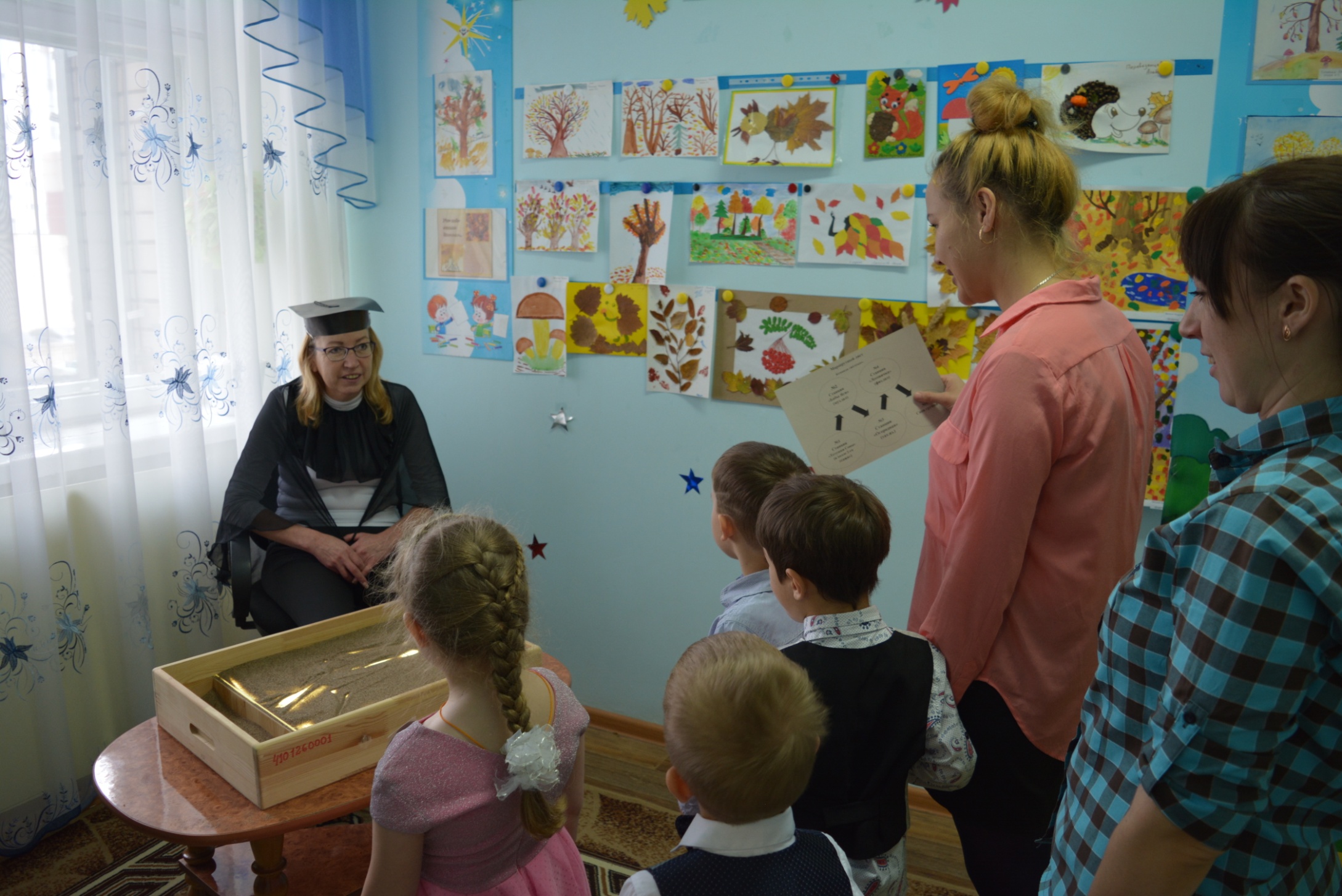 Б.Яга: А вы думаете всё так просто и легко. Оши-ба-е-тесь!!!!!Я поделю вас на 4 команды. И каждая команда получает свой маршрут. За каждое выполненное задание вы будете получать пазл. И пройдя по всем станциям вы должны встретиться в своей группе и собрать общий пазл.На котором будет написано где спрятана Осень. А команда красных остаётся со мной для выполнения заданий.(Каждая команда получает свой маршрут и двигается согласно нему.)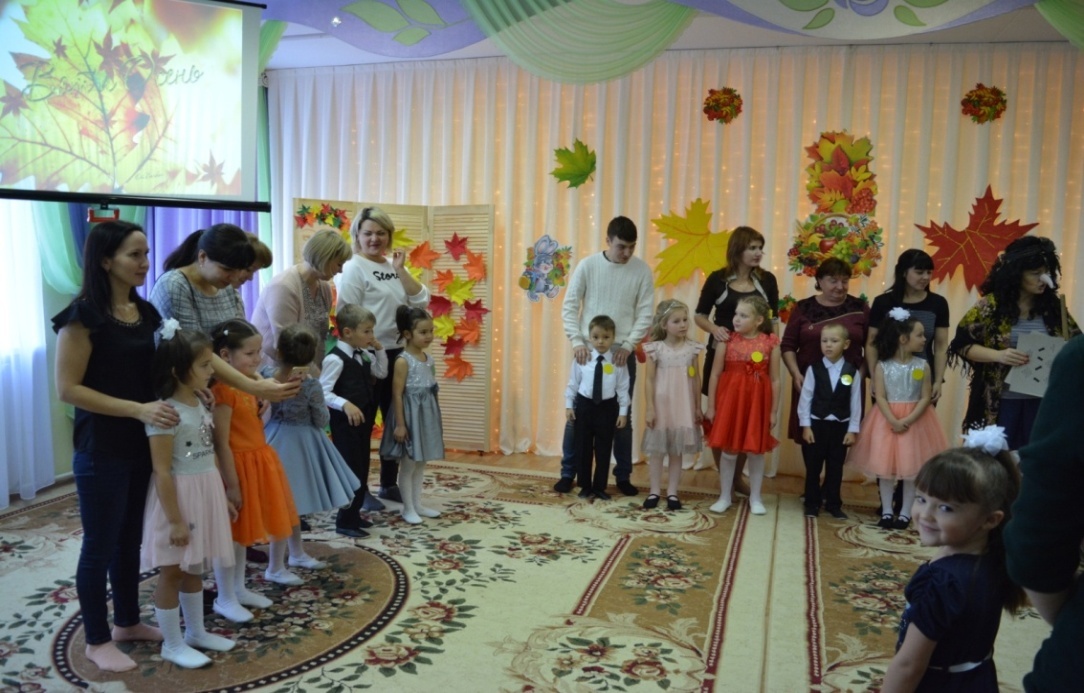 СТАНЦИЯ БАБЫ-ЯГИ (муз.зал)Баба-Яга: Ну что родненькие мои, готовы к моему первому заданию? Дети: Да!!!Баба-Яга:Итак, первое задание.Рассортируй листья. Вот здесь в куче лежат разные листья, их нужно разобрать отдельно дубовые, отдельно кленовые, отдельно берёзовые и рябиновые. Всего должно быть четыре кучи.        Понятно!!!!ИГРА  «Рассортируй листья» Баба-Яга: Иж какие, справились . А сейчас другое заданиеИГРА  « Соберись в кружок»:(Взрослым Баба-Яга даёт по листочку  определенного дерева(дуб, рябина, берёза, клён). Под музыку дети свободно танцуют, с окончанием, Баба-Яганазывает дерево, вокруг которого дети должны встать, взявшись за руки. Игра повторяется, во время первой части игры «деревья» меняютсяместами).Баба-Яга: Так уж и быть получайте свой пазл. Идите на следующую станцию.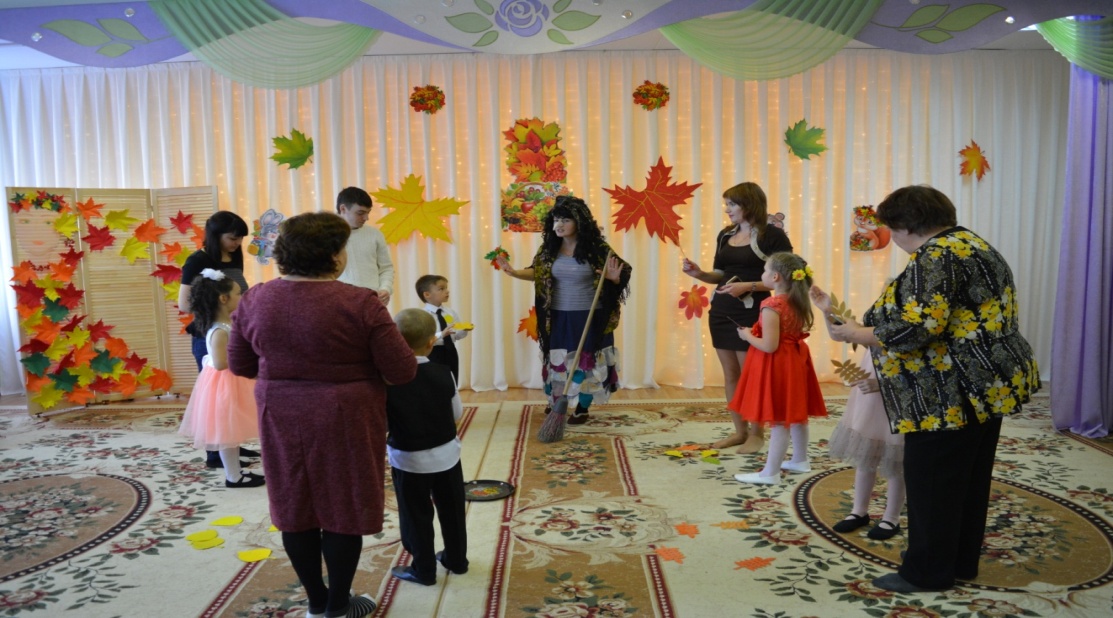 СТАНЦИЯ ЛЕСОВИЧОК(физ.зал)ЛЕСОВИЧОК:           Это я- лесной старикНазываюсь лесовик.Этот лес я сторожу,За порядком здесь слежу.Что случилось с вами? Куда путь держите? Кого ищите?(Дети рассказывают)Помогу вам, если вы пройдете со мной тропу препятствий.Тропа препятствий. (Эстафеты)(Лесовичок даёт команде 1 пазл и предлагает пройти на следующую станцию).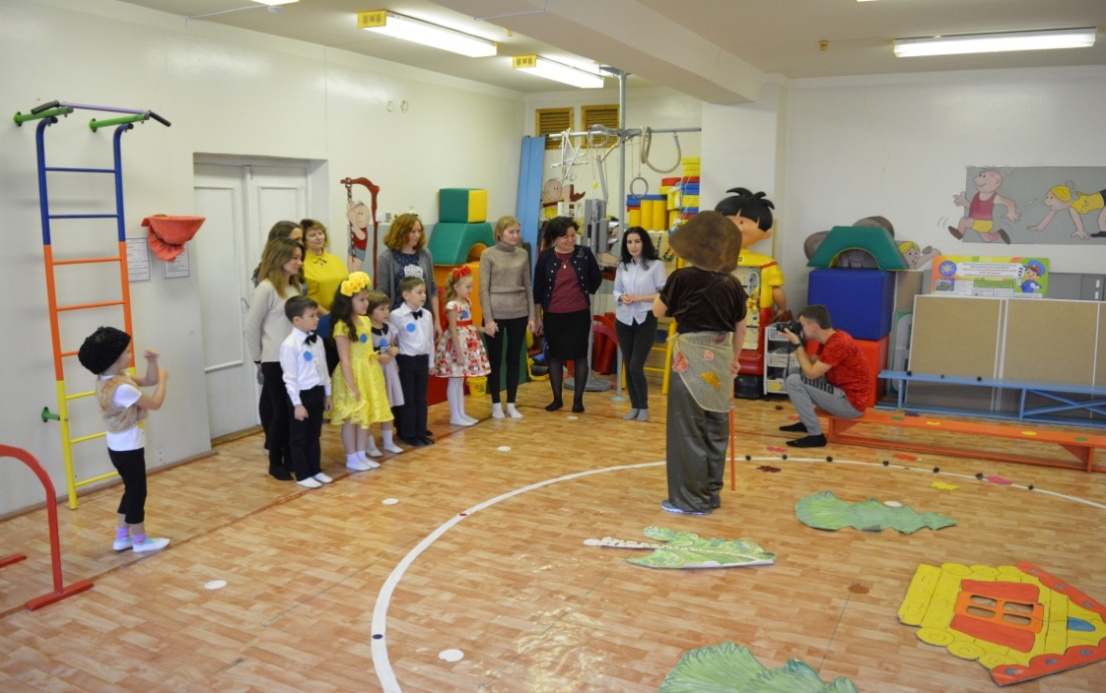 СТАНЦИЯ ТЕТУШКИ СОВЫ (Психолог в холле между 10 и 11 группой)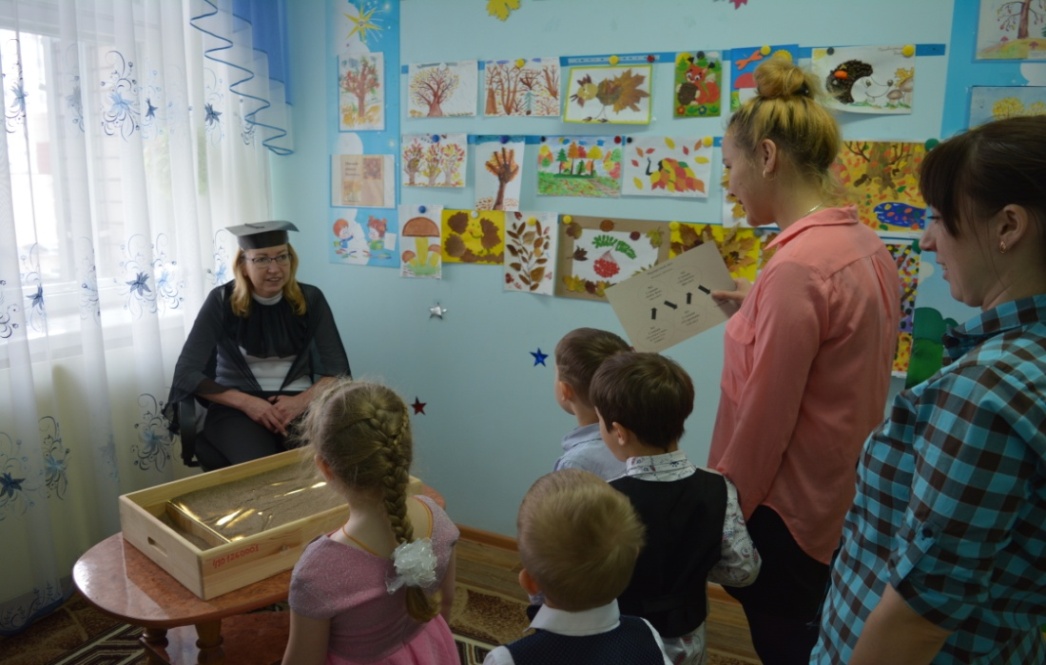 ТЕТУШКА СОВА: Кто тут ко мне пожаловал. У-у-у . Зачем пришли? Кого ищите? (ответы детей)Помогу вам, если вы все мои загадки отгадаете.Чем питаются совы? (мыши и змеи) Осенью перелетные птицы летят на север? (ДА)Шубка зайчика  зимой серого цвета. (НЕТ)Смородина бывает трех цветов. (ДА, черная, белая, красная)Особенно звонко птицы поют перед дождем? (НЕТ, перед дождем все замолкают)У паука 6 ног. (НЕТ, 8)Медведи – отличные рыболовы? (ДА)Летом вырастают, осенью опадают.(Листья)ТЕТУШКА СОВА:Молодцы, угадали все загадки,а сейчас мы с вами нарисуем осенний пейзаж. Он у нас будет не простой, а песочный.(Сова распределяет участников группы вокруг песочницы и руководит процессом.)ТЕТУШКА СОВА: Замечательный у нас получился пейзаж. Получайте свой пазл. До свидания.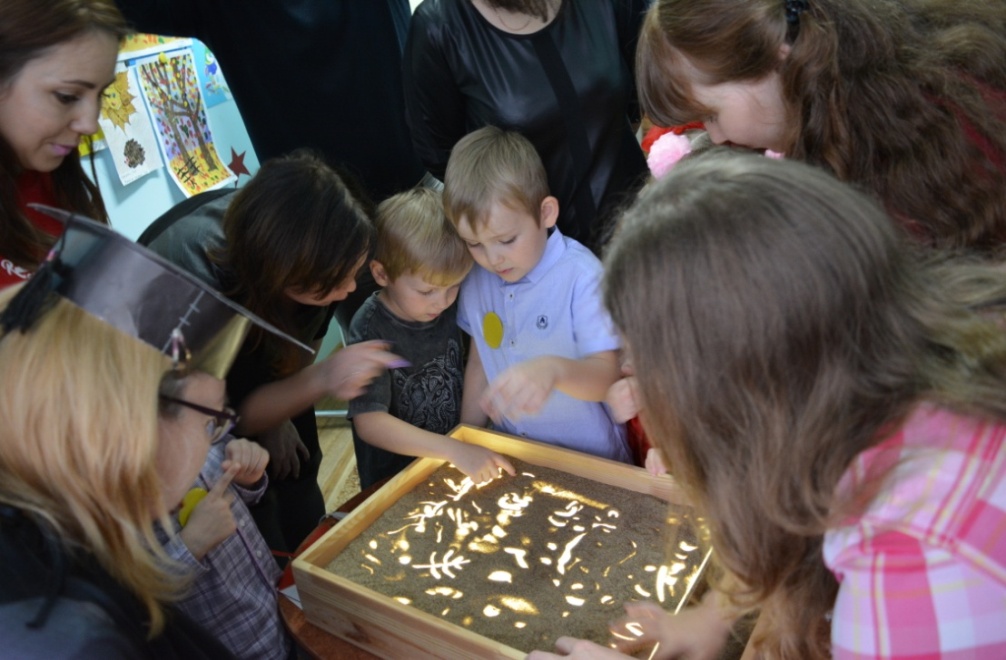 СТАНЦИЯ « ЛЕСНАЯ»(в тат.кабинете)Ёжик и лисичка. Проводят игры по УМК.Загадки на татарском языке.  Исполнение песни «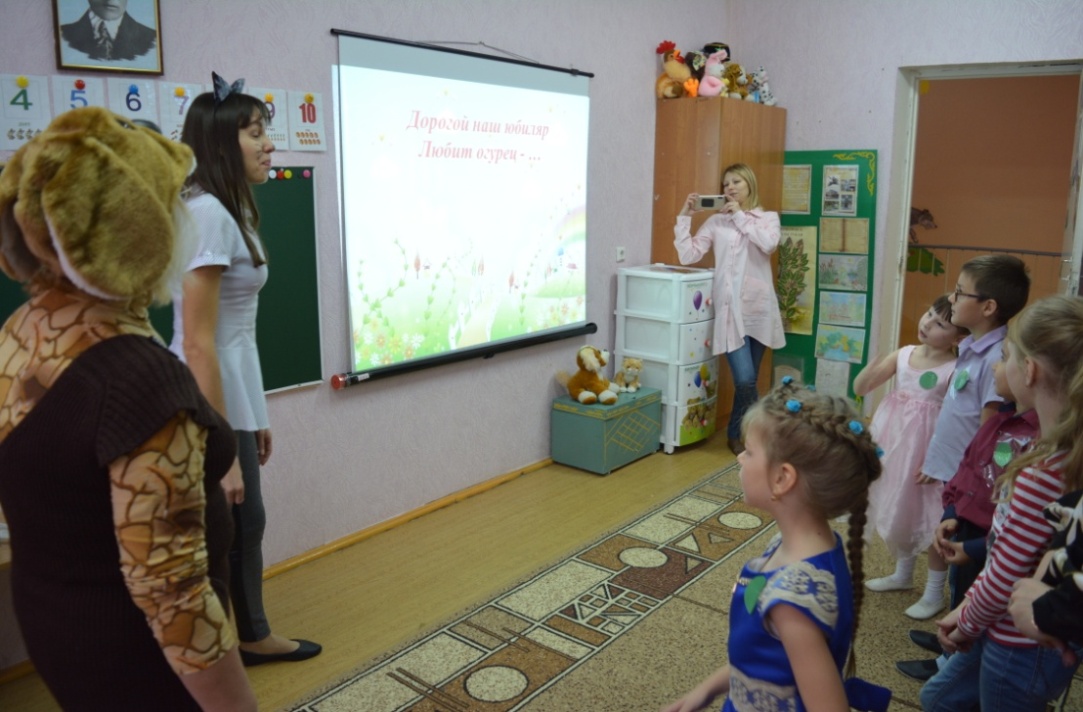 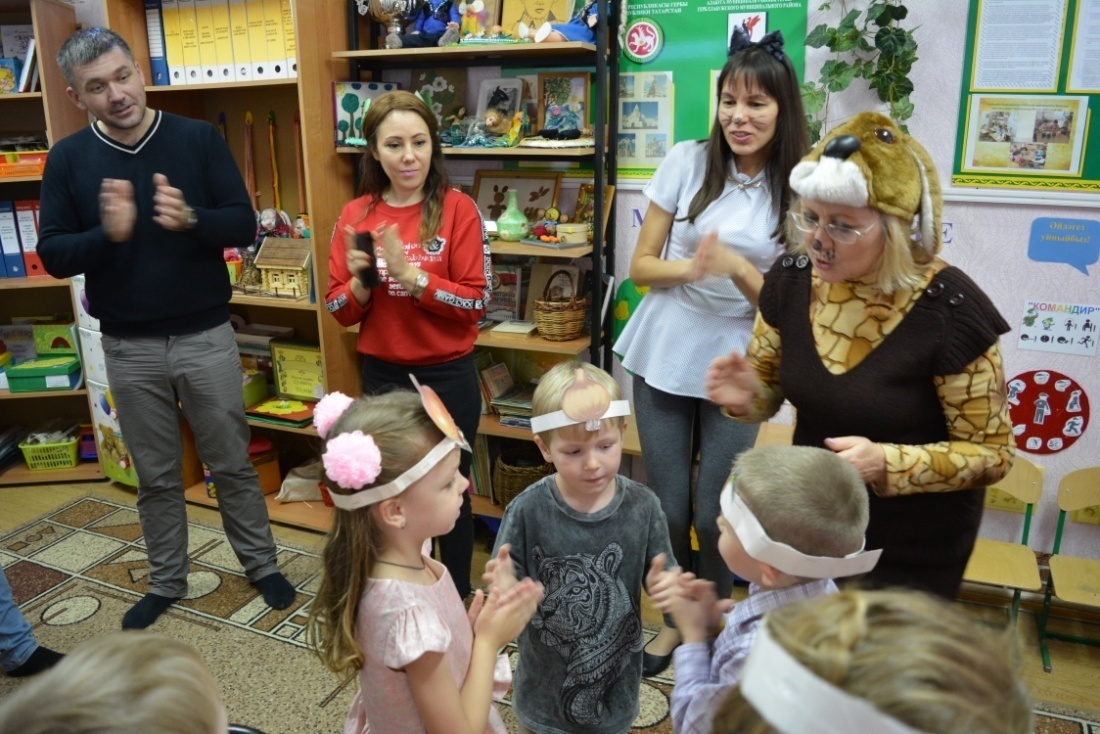 (После всех станций родители с детьми идут в группу и собирают пазл. На котором написано «Осень в музыкальном зале». Прочитав послание родители и дети парами выстраиваются у центральной двери музыкального зала. Под музыку заходят в зал рассаживаются на стулья.)Ведущий: Ну вот, видишь, Баба Яга, наши ребята вместе с родителями справились со всеми твоими заданиями..Б.Яга: Вижу, вижу. Ха-ха-ха…..Ведущий: Баба Яга, ты, что, нас обманула. Ай – ай – ай…разве можно обманывать? И не стыдно тебе?Б.Яга:Стыдно…но только чуть-чуть.Ведущий: Но почему ты нас обманула?Б.Яга: Почему, почему? Да потому, что скучно мне и обидно! Вон, вы, какие задания сложные прошли, со всеми испытаниями справились. Доказали мне, что Осень важное время года. Нужна она и людям, и животным. Мне с вами весело было и интересно. Вот я вам сейчас Осень отдам и снова мне будет скучно и грустно.(плачет).Ведущий: Не плачь, Баба Яга! Давай договоримся! Ты нам Осень отдашь, а мы тебя танцевать научим. Правда, ребята? (ответы детей)Общий   танец «Я от тебя убегу…..»Б.Яга: Ох, как мне танец понравился! Здорово все так, побегу Лешему покажу. Ведущая: Погоди, погоди Баба-Яга, ты же нам Осень ещё не вернула!!!Б.Яга: Ну, хорошо, уговорили! Зовите свою Осень, да погромче! А я побежала.Дети зовут осень.Появляется Осень.Осень: Ребята, спасибо вам за помощь! Если б не вы, так бы и остались все без осени.Ведущая: И мы очень рады видеть тебя, Осень.Дети подготовили для тебя осенние поздравления.(Дети встают на свои точки )12.Осень золотая!Спасибо, что ты есть.Будь всегда такая,Даров твоих не счесть.13.Ты птиц на юг послала,Окрасила леса,Вокруг светлее стало,Везде твоя краса.14.Пусть дождик льет и лужиУ нас на мостовой,Приход твой людям нужен,Хотим дружить с тобой.15.Ты песенку послушайЕе тебе поем,И каждый год за летомТебя мы в гости ждем.16.Тебя, такую милую,А вовсе не унылую,Богатую дарами.Хором: Ты будь подольше с  нами.Песня «Осень чародейка»Осень: Какие вы молодцы, как мне с вами было весело! А я к вам  пришла не с пустыми руками. Я принесла вам гостинцы.Вот вам яблоки, как мед,На варенье и компот.Ешьте их и поправляйтесь,Витаминов набирайтесь.Осень угощает детей яблоками.Осень: Быстро время пролетело,Расставаться нам пора.Ждут меня еще заботы,До свиданья, детвора!Ведущая: Милая Осень щедра и красива                  Скажем мы осени дружноДети: СПАСИБО.Под музыку дети уходят из музыкального зала.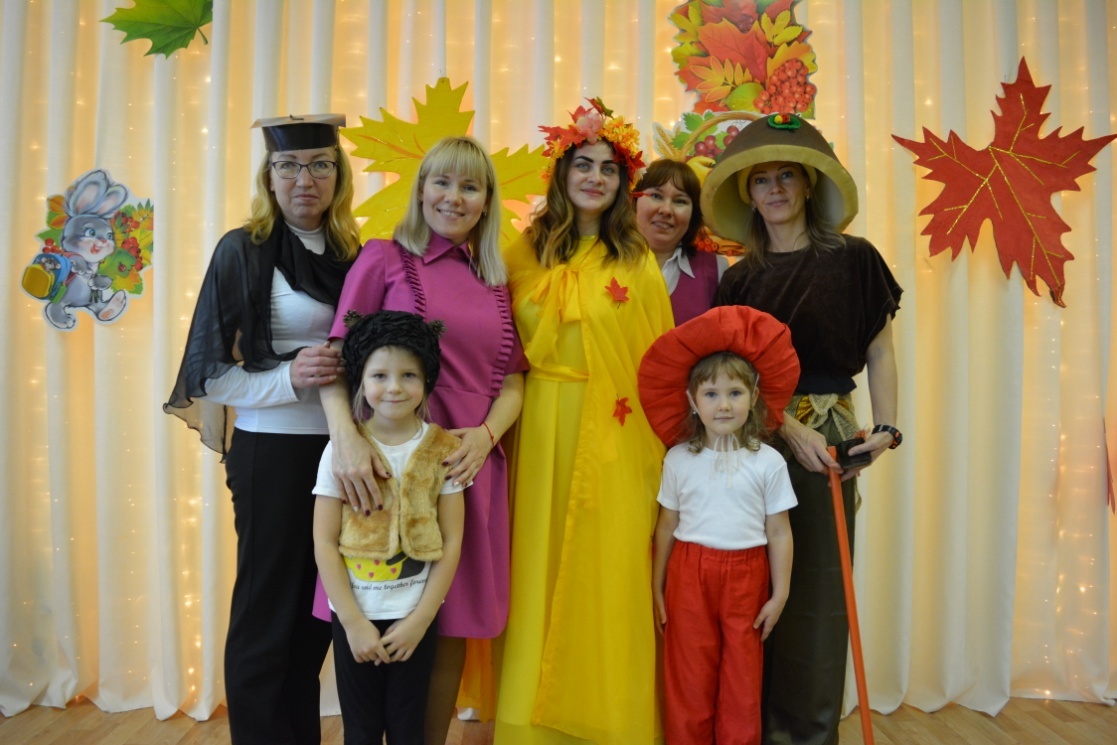 